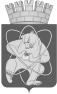 Городской округ«Закрытое административно – территориальное образование  Железногорск Красноярского края»АДМИНИСТРАЦИЯ ЗАТО г. ЖЕЛЕЗНОГОРСКПОСТАНОВЛЕНИЕ    _18.04._2022                                                                                                                                     № 746г. ЖелезногорскВ соответствии со статьей 179 Бюджетного кодекса Российской Федерации, Федеральным законом от 06.10.2003 № 131-ФЗ «Об общих принципах организации местного самоуправления в Российской Федерации», Уставом  ЗАТО Железногорск, постановлением Администрации ЗАТО г. Железногорск от 21.08.2013 № 1301 «Об утверждении Порядка принятия решений о разработке, формировании и реализации муниципальных программ ЗАТО  Железногорск»,  ПОСТАНОВЛЯЮ:1. Внести в постановление Администрации ЗАТО г. Железногорск от 06.11.2013 № 1752 «Об утверждении муниципальной программы «Управление муниципальным имуществом ЗАТО Железногорск» следующие изменения:1.1. В приложении № 1 к постановлению в разделе  1 «Паспорт муниципальной программы ЗАТО Железногорск»:1.1.1. Строку 1.10 «Информация по ресурсному обеспечению муниципальной программы, в том числе в разбивке по источникам финансирования по годам реализации программы» изложить в новой редакции:1.2. Приложение № 1 к муниципальной программе «Управление муниципальным имуществом ЗАТО Железногорск» изложить в новой редакции, согласно Приложению № 1 к настоящему постановлению. 	1.3. Приложение № 2 к муниципальной программе «Управление муниципальным имуществом ЗАТО Железногорск» изложить в новой редакции, согласно Приложению № 2 к настоящему постановлению. 	1.4. В Приложении № 3 к муниципальной программе «Управление муниципальным имуществом ЗАТО Железногорск»:1.4.1. Строку 1.7 раздела 1 «Паспорт подпрограммы 1» изложить в новой редакции:	1.4.2. Приложение № 2 к подпрограмме «Управление объектами Муниципальной казны ЗАТО Железногорск» изложить в новой редакции, согласно Приложению № 3 к настоящему постановлению.	2. Управлению внутреннего контроля Администрации ЗАТО г. Железногорск (Е.Н. Панченко) довести настоящее постановление до сведения населения через газету «Город и горожане». 	3. Отделу общественных связей Администрации ЗАТО г. Железногорск (И.С. Архипова) разместить настоящее постановление на официальном сайте городского округа «Закрытое административно-территориальное образование Железногорск Красноярского края» в информационно-телекоммуникационной сети «Интернет». 	4. Контроль над исполнением настоящего постановления возложить на первого заместителя Главы ЗАТО г. Железногорск по жилищно-коммунальному хозяйству  А.А. Сергейкина. 	5. Настоящее постановление  вступает в силу после его официального опубликования.Глава ЗАТО  г. Железногорск						И.Г. КуксинО внесении изменений в  постановление Администрации ЗАТО г. Железногорск от 06.11.2013 № 1752 «Об утверждении муниципальной программы «Управление муниципальным имуществом ЗАТО Железногорск»1.10Информация по ресурсному обеспечению муниципальной программы, в том числе в разбивке по источникам финансирования по годам реализации программыВсего – 446 026 299,55  рублей,в том числе:За счет средств местного бюджета:- 2022 год – 177 474 811,55  рублей;- 2023 год – 137 894 744,00  рублей;- 2024 год – 130 656 744,00  рублей.Федеральный бюджет – 0,00 рублей;Краевой бюджет – 0,00 рублей;1.7.Информация по ресурсному обеспечению подпрограммы, в том числе в разбивке по источникам финансирования по годам реализации подпрограммыОбщий объем финансирования составляет 372 409 914,55 рублей, в том числе:За счет средств местного бюджета:2022 год – 151 529 280,55 рублей;2023 год – 114 059 317,00 рублей;2024 год – 106 821 317,00 рублей.  Федеральный бюджет – 0,00 рублей;  Краевой бюджет – 0,00 рублей.Приложение №1Приложение №1Приложение №1к постановлению Администрации  ЗАТО Железногорск  к постановлению Администрации  ЗАТО Железногорск  к постановлению Администрации  ЗАТО Железногорск  от ___18.04._____2022   № _746_________от ___18.04._____2022   № _746_________от ___18.04._____2022   № _746_________Приложение №1Приложение №1Приложение №1к муниципальной программе "Управление муниципальным имуществом ЗАТО Железногорск"к муниципальной программе "Управление муниципальным имуществом ЗАТО Железногорск"к муниципальной программе "Управление муниципальным имуществом ЗАТО Железногорск"Информация о ресурсном обеспечении муниципальной программы за счет средств местного бюджета, в том числе средств, поступивших из бюджетов других уровней бюджетной системыИнформация о ресурсном обеспечении муниципальной программы за счет средств местного бюджета, в том числе средств, поступивших из бюджетов других уровней бюджетной системыИнформация о ресурсном обеспечении муниципальной программы за счет средств местного бюджета, в том числе средств, поступивших из бюджетов других уровней бюджетной системыИнформация о ресурсном обеспечении муниципальной программы за счет средств местного бюджета, в том числе средств, поступивших из бюджетов других уровней бюджетной системыИнформация о ресурсном обеспечении муниципальной программы за счет средств местного бюджета, в том числе средств, поступивших из бюджетов других уровней бюджетной системыИнформация о ресурсном обеспечении муниципальной программы за счет средств местного бюджета, в том числе средств, поступивших из бюджетов других уровней бюджетной системыИнформация о ресурсном обеспечении муниципальной программы за счет средств местного бюджета, в том числе средств, поступивших из бюджетов других уровней бюджетной системыИнформация о ресурсном обеспечении муниципальной программы за счет средств местного бюджета, в том числе средств, поступивших из бюджетов других уровней бюджетной системыИнформация о ресурсном обеспечении муниципальной программы за счет средств местного бюджета, в том числе средств, поступивших из бюджетов других уровней бюджетной системы(рублей)Наименование показателяКБККБККБККБК202220232024Итого на периодНаименование показателяКЦСРКВСРКФСРКВР202220232024Итого на периодМуниципальная программа "Управление муниципальным имуществом ЗАТО Железногорск"1400000000177 474 811,55137 894 744,00130 656 744,00446 026 299,55Подпрограмма "Управление объектами Муниципальной казны ЗАТО Железногорск"1410000000151 529 280,55114 059 317,00106 821 317,00372 409 914,55Инвентаризация и паспортизация объектов Муниципальной казны ЗАТО Железногорск и бесхозяйных объектов14100000101 125 000,00850 000,00850 000,002 825 000,00Администрация закрытого административно-территориального образования город Железногорск14100000100091 125 000,00850 000,00850 000,002 825 000,00Другие общегосударственные вопросы141000001000901131 125 000,00850 000,00850 000,002 825 000,00Закупка товаров, работ и услуг для обеспечения государственных (муниципальных) нужд141000001000901132001 125 000,00850 000,00850 000,002 825 000,00Иные закупки товаров, работ и услуг для обеспечения государственных (муниципальных) нужд141000001000901132401 125 000,00850 000,00850 000,002 825 000,00Обеспечение приватизации муниципального имущества1410000020505 000,00375 000,00375 000,001 255 000,00Администрация закрытого административно-территориального образования город Железногорск1410000020009505 000,00375 000,00375 000,001 255 000,00Другие общегосударственные вопросы14100000200090113505 000,00375 000,00375 000,001 255 000,00Закупка товаров, работ и услуг для обеспечения государственных (муниципальных) нужд14100000200090113200505 000,00375 000,00375 000,001 255 000,00Иные закупки товаров, работ и услуг для обеспечения государственных (муниципальных) нужд14100000200090113240505 000,00375 000,00375 000,001 255 000,00Оценка рыночной стоимости муниципального имущества1410000030590 000,00410 000,00410 000,001 410 000,00Администрация закрытого административно-территориального образования город Железногорск1410000030009590 000,00410 000,00410 000,001 410 000,00Другие общегосударственные вопросы14100000300090113590 000,00410 000,00410 000,001 410 000,00Закупка товаров, работ и услуг для обеспечения государственных (муниципальных) нужд14100000300090113200590 000,00410 000,00410 000,001 410 000,00Иные закупки товаров, работ и услуг для обеспечения государственных (муниципальных) нужд14100000300090113240590 000,00410 000,00410 000,001 410 000,00Ремонт объектов муниципальной казны14100000601 715 662,000,000,001 715 662,00Администрация закрытого административно-территориального образования город Железногорск14100000600091 715 662,000,000,001 715 662,00Другие общегосударственные вопросы141000006000901131 715 662,000,000,001 715 662,00Закупка товаров, работ и услуг для обеспечения государственных (муниципальных) нужд141000006000901132001 715 662,000,000,001 715 662,00Иные закупки товаров, работ и услуг для обеспечения государственных (муниципальных) нужд141000006000901132401 715 662,000,000,001 715 662,00Уплата административных штрафов и прочих платежей1410000110300 000,000,000,00300 000,00Администрация закрытого административно-территориального образования город Железногорск1410000110009300 000,000,000,00300 000,00Другие общегосударственные вопросы14100001100090113300 000,000,000,00300 000,00Иные бюджетные ассигнования14100001100090113800300 000,000,000,00300 000,00Уплата налогов, сборов и иных платежей14100001100090113850300 000,000,000,00300 000,00Содержание муниципального жилого фонда14100001501 459 379,001 444 979,001 444 979,004 349 337,00Администрация закрытого административно-территориального образования город Железногорск14100001500091 459 379,001 444 979,001 444 979,004 349 337,00Другие общегосударственные вопросы141000015000901131 459 379,001 444 979,001 444 979,004 349 337,00Закупка товаров, работ и услуг для обеспечения государственных (муниципальных) нужд14100001500090113*120 000,00105 600,00105 600,00331 200,00Иные закупки товаров, работ и услуг для обеспечения государственных (муниципальных) нужд14100001500090113240120 000,00105 600,00105 600,00331 200,00Социальное обеспечение и иные выплаты населению141000015000901133001 339 379,001 339 379,001 339 379,004 018 137,00Публичные нормативные выплаты гражданам несоциального характера141000015000901133301 339 379,001 339 379,001 339 379,004 018 137,00Взносы на капитальный ремонт общего имущества в многоквартирном доме14100001708 225 000,007 238 000,000,0015 463 000,00Администрация закрытого административно-территориального образования город Железногорск14100001700098 225 000,007 238 000,000,0015 463 000,00Другие общегосударственные вопросы141000017000901138 225 000,007 238 000,000,0015 463 000,00Закупка товаров, работ и услуг для обеспечения государственных (муниципальных) нужд141000017000901132008 225 000,007 238 000,000,0015 463 000,00Иные закупки товаров, работ и услуг для обеспечения государственных (муниципальных) нужд141000017000901132408 225 000,007 238 000,000,0015 463 000,00Софинансирование доли расходов на проведение капитального ремонта дворовой территории, проездов к дворовой территории многоквартирных домов, за помещения, находящихся в собственности ЗАТО Железногорск141000019060 000,0060 000,0060 000,00180 000,00Администрация закрытого административно-территориального образования город Железногорск141000019000960 000,0060 000,0060 000,00180 000,00Другие общегосударственные вопросы1410000190009011360 000,0060 000,0060 000,00180 000,00Закупка товаров, работ и услуг для обеспечения государственных (муниципальных) нужд1410000190009011320060 000,0060 000,0060 000,00180 000,00Иные закупки товаров, работ и услуг для обеспечения государственных (муниципальных) нужд1410000190009011324060 000,0060 000,0060 000,00180 000,00Содержание и эксплуатация имущества, находящегося в муниципальной собственности и закрепленного на праве оперативного управления за муниципальным учреждением14100002309 608 465,003 323 505,003 323 505,0016 255 475,00Администрация закрытого административно-территориального образования город Железногорск14100002300099 608 465,003 323 505,003 323 505,0016 255 475,00Другие общегосударственные вопросы141000023000901139 608 465,003 323 505,003 323 505,0016 255 475,00Расходы на выплаты персоналу в целях обеспечения выполнения функций государственными (муниципальными) органами, казенными учреждениями, органами управления государственными внебюджетными фондами141000023000901131003 311 996,003 102 515,003 102 515,009 517 026,00Расходы на выплаты персоналу казенных учреждений141000023000901131103 311 996,003 102 515,003 102 515,009 517 026,00Закупка товаров, работ и услуг для обеспечения государственных (муниципальных) нужд141000023000901132006 293 469,00220 990,00220 990,006 735 449,00Иные закупки товаров, работ и услуг для обеспечения государственных (муниципальных) нужд141000023000901132406 293 469,00220 990,00220 990,006 735 449,00Иные бюджетные ассигнования141000023000901138003 000,000,000,003 000,00Уплата налогов, сборов и иных платежей141000023000901138503 000,000,000,003 000,00Организация содержания и сохранности объектов Муниципальной казны ЗАТО Железногорск, в том числе арендных и свободных от прав третьих лиц141000024071 766 899,5563 848 914,0063 848 914,00199 464 727,55Администрация закрытого административно-территориального образования город Железногорск141000024000971 766 899,5563 848 914,0063 848 914,00199 464 727,55Другие общегосударственные вопросы1410000240009011371 766 899,5563 848 914,0063 848 914,00199 464 727,55Закупка товаров, работ и услуг для обеспечения государственных (муниципальных) нужд1410000240009011320071 246 713,9363 848 914,0063 848 914,00198 944 541,93Иные закупки товаров, работ и услуг для обеспечения государственных (муниципальных) нужд1410000240009011324071 246 713,9363 848 914,0063 848 914,00198 944 541,93Иные бюджетные ассигнования14100002400090113800520 185,620,000,00520 185,62Исполнение судебных актов14100002400090113830520 185,620,000,00520 185,62Уплата судебных расходов1410000250200 000,000,000,00200 000,00Администрация закрытого административно-территориального образования город Железногорск1410000250009200 000,000,000,00200 000,00Другие общегосударственные вопросы14100002500090113200 000,000,000,00200 000,00Закупка товаров, работ и услуг для обеспечения государственных (муниципальных) нужд14100002500090113200200 000,000,000,00200 000,00Иные закупки товаров, работ и услуг для обеспечения государственных (муниципальных) нужд14100002500090113240200 000,000,000,00200 000,00Финансовое обеспечение деятельности муниципальных учреждений141000027039 777 564,0036 508 919,0036 508 919,00112 795 402,00Администрация закрытого административно-территориального образования город Железногорск141000027000939 777 564,0036 508 919,0036 508 919,00112 795 402,00Другие общегосударственные вопросы1410000270009011339 777 564,0036 508 919,0036 508 919,00112 795 402,00Расходы на выплаты персоналу в целях обеспечения выполнения функций государственными (муниципальными) органами, казенными учреждениями, органами управления государственными внебюджетными фондами1410000270009011310035 185 815,0033 029 056,0033 029 056,00101 243 927,00Расходы на выплаты персоналу казенных учреждений1410000270009011311035 185 815,0033 029 056,0033 029 056,00101 243 927,00Закупка товаров, работ и услуг для обеспечения государственных (муниципальных) нужд141000027000901132004 377 249,003 479 863,003 479 863,0011 336 975,00Иные закупки товаров, работ и услуг для обеспечения государственных (муниципальных) нужд141000027000901132404 377 249,003 479 863,003 479 863,0011 336 975,00Социальное обеспечение и иные выплаты населению1410000270009011330062 000,000,000,0062 000,00Социальные выплаты гражданам, кроме публичных нормативных социальных выплат1410000270009011332062 000,000,000,0062 000,00Иные бюджетные ассигнования14100002700090113800152 500,000,000,00152 500,00Исполнение судебных актов1410000270009011383047 500,000,000,0047 500,00Уплата налогов, сборов и иных платежей14100002700090113850105 000,000,000,00105 000,00Ремонт объекта, находящегося в муниципальной собственности ЗАТО Железногорск, входящего в состав муниципальной казны ЗАТО Железногорск по адресу: ул.Штефана, 8а141000028016 196 311,000,000,0016 196 311,00Администрация закрытого административно-территориального образования город Железногорск141000028000916 196 311,000,000,0016 196 311,00Другие общегосударственные вопросы1410000280009011316 196 311,000,000,0016 196 311,00Закупка товаров, работ и услуг для обеспечения государственных (муниципальных) нужд1410000280009011320016 196 311,000,000,0016 196 311,00Иные закупки товаров, работ и услуг для обеспечения государственных (муниципальных) нужд1410000280009011324016 196 311,000,000,0016 196 311,00Подпрограмма "Развитие земельных отношений на территории ЗАТО Железногорск"142000000025 945 531,0023 835 427,0023 835 427,0073 616 385,00Организация и проведение работ по землеустройству14200000102 221 838,001 902 410,001 902 410,006 026 658,00Администрация закрытого административно-территориального образования город Железногорск14200000100092 221 838,001 902 410,001 902 410,006 026 658,00Другие вопросы в области национальной экономики142000001000904122 221 838,001 902 410,001 902 410,006 026 658,00Закупка товаров, работ и услуг для обеспечения государственных (муниципальных) нужд142000001000904122002 161 838,001 902 410,001 902 410,005 966 658,00Иные закупки товаров, работ и услуг для обеспечения государственных (муниципальных) нужд142000001000904122402 161 838,001 902 410,001 902 410,005 966 658,00Иные бюджетные ассигнования1420000010009041280060 000,000,000,0060 000,00Исполнение судебных актов1420000010009041283060 000,000,000,0060 000,00Оказание содействия в реализации мероприятий по развитию земельных отношений на территории ЗАТО Железногорск142000002023 723 693,0021 933 017,0021 933 017,0067 589 727,00Администрация закрытого административно-территориального образования город Железногорск142000002000923 723 693,0021 933 017,0021 933 017,0067 589 727,00Другие общегосударственные вопросы1420000020009011323 723 693,0021 933 017,0021 933 017,0067 589 727,00Расходы на выплаты персоналу в целях обеспечения выполнения функций государственными (муниципальными) органами, казенными учреждениями, органами управления государственными внебюджетными фондами1420000020009011310020 800 731,0019 491 731,0019 491 731,0059 784 193,00Расходы на выплаты персоналу казенных учреждений1420000020009011311020 800 731,0019 491 731,0019 491 731,0059 784 193,00Закупка товаров, работ и услуг для обеспечения государственных (муниципальных) нужд142000002000901132002 922 112,002 441 286,002 441 286,007 804 684,00Иные закупки товаров, работ и услуг для обеспечения государственных (муниципальных) нужд142000002000901132402 922 112,002 441 286,002 441 286,007 804 684,00Иные бюджетные ассигнования14200000200090113800850,000,000,00850,00Уплата налогов, сборов и иных платежей14200000200090113850850,000,000,00850,00Начальник КУМИАдминистрации ЗАТО г.ЖелезногорскО.В.ЗахароваПриложение № 2 к постановлению Администрациик постановлению АдминистрацииЗАТО г. ЖелезногорскЗАТО г. Железногорскот 18.04.2022 № 746от 18.04.2022 № 746Приложение № 2к муниципальной программек муниципальной программе"Управление муниципальным "Управление муниципальным имуществом ЗАТО Железногорск"имуществом ЗАТО Железногорск"Информация об источниках финансирования подпрограмм, отдельных мероприятий муниципальной программы (средства местного бюджета, в том числе средства, поступившие из бюджетов других уровней бюджетной системы)Информация об источниках финансирования подпрограмм, отдельных мероприятий муниципальной программы (средства местного бюджета, в том числе средства, поступившие из бюджетов других уровней бюджетной системы)Информация об источниках финансирования подпрограмм, отдельных мероприятий муниципальной программы (средства местного бюджета, в том числе средства, поступившие из бюджетов других уровней бюджетной системы)Информация об источниках финансирования подпрограмм, отдельных мероприятий муниципальной программы (средства местного бюджета, в том числе средства, поступившие из бюджетов других уровней бюджетной системы)Информация об источниках финансирования подпрограмм, отдельных мероприятий муниципальной программы (средства местного бюджета, в том числе средства, поступившие из бюджетов других уровней бюджетной системы)Информация об источниках финансирования подпрограмм, отдельных мероприятий муниципальной программы (средства местного бюджета, в том числе средства, поступившие из бюджетов других уровней бюджетной системы)Информация об источниках финансирования подпрограмм, отдельных мероприятий муниципальной программы (средства местного бюджета, в том числе средства, поступившие из бюджетов других уровней бюджетной системы)СтатусНаименование муниципальной программы, подпрограммы муниципальной программыУровень бюджетной системы / источники финансированияОценка расходов (руб.), годыОценка расходов (руб.), годыОценка расходов (руб.), годыОценка расходов (руб.), годыСтатусНаименование муниципальной программы, подпрограммы муниципальной программыУровень бюджетной системы / источники финансирования2022 год2023 год2024 годИтого на периодМуниципальная программаУправление муниципальным имуществом ЗАТО ЖелезногорскВсего                    177 474 811,55137 894 744,00130 656 744,00446 026 299,55Муниципальная программаУправление муниципальным имуществом ЗАТО Железногорскв том числе:             Муниципальная программаУправление муниципальным имуществом ЗАТО Железногорскфедеральный бюджет    0,00 0,00 0,00 0,00 Муниципальная программаУправление муниципальным имуществом ЗАТО Железногорсккраевой бюджет           0,000,000,000,00Муниципальная программаУправление муниципальным имуществом ЗАТО Железногорскместный бюджет    177 474 811,55137 894 744,00130 656 744,00446 026 299,55Подпрограмма 1Управление объектами Муниципальной казны ЗАТО ЖелезногорскВсего                    151 529 280,55114 059 317,00106 821 317,00372 409 914,55Подпрограмма 1Управление объектами Муниципальной казны ЗАТО Железногорскв том числе:             Подпрограмма 1Управление объектами Муниципальной казны ЗАТО Железногорскфедеральный бюджет    0,00 0,00 0,00 0,00 Подпрограмма 1Управление объектами Муниципальной казны ЗАТО Железногорсккраевой бюджет           0,000,000,000,00Подпрограмма 1Управление объектами Муниципальной казны ЗАТО Железногорскместный бюджет   151 529 280,55114 059 317,00106 821 317,00372 409 914,55Подпрограмма 2Развитие земельных отношений на территории ЗАТО ЖелезногорскВсего               25 945 531,0023 835 427,0023 835 427,0073 616 385,00Подпрограмма 2Развитие земельных отношений на территории ЗАТО Железногорскв том числе:             Подпрограмма 2Развитие земельных отношений на территории ЗАТО Железногорскфедеральный бюджет    0,00 0,00 0,00 0,00 Подпрограмма 2Развитие земельных отношений на территории ЗАТО Железногорсккраевой бюджет           0,000,000,000,00Подпрограмма 2Развитие земельных отношений на территории ЗАТО Железногорскместный бюджет    25 945 531,0023 835 427,0023 835 427,0073 616 385,00Начальник КУМИАдминистрации ЗАТО г. Железногорск Администрации ЗАТО г. Железногорск О.В.ЗахароваПриложение №3Приложение №3Приложение №3Приложение №3Приложение №3к постановлению Администрации к постановлению Администрации к постановлению Администрации к постановлению Администрации к постановлению Администрации к постановлению Администрации ЗАТО г. ЖелезногорскЗАТО г. ЖелезногорскЗАТО г. ЖелезногорскЗАТО г. ЖелезногорскЗАТО г. Железногорскот 18.04.2022 № 746от 18.04.2022 № 746от 18.04.2022 № 746от 18.04.2022 № 746от 18.04.2022 № 746от 18.04.2022 № 746Приложение № 2Приложение № 2Приложение № 2Приложение № 2Приложение № 2к подпрограмме "Управление объектамик подпрограмме "Управление объектамик подпрограмме "Управление объектамик подпрограмме "Управление объектамик подпрограмме "Управление объектамик подпрограмме "Управление объектамиМуниципальной казны ЗАТО Железногорск"Муниципальной казны ЗАТО Железногорск"Муниципальной казны ЗАТО Железногорск"Муниципальной казны ЗАТО Железногорск"Муниципальной казны ЗАТО Железногорск"Муниципальной казны ЗАТО Железногорск"Муниципальной казны ЗАТО Железногорск"Перечень мероприятий подпрограммы 1Перечень мероприятий подпрограммы 1Перечень мероприятий подпрограммы 1Перечень мероприятий подпрограммы 1Перечень мероприятий подпрограммы 1Перечень мероприятий подпрограммы 1Перечень мероприятий подпрограммы 1Перечень мероприятий подпрограммы 1Перечень мероприятий подпрограммы 1Перечень мероприятий подпрограммы 1Цели, задачи, мероприятия подпрограммыНаименование главного распорядителя бюджетных средствКБК КБК КБК КБК КБК КБК КБК Расходы, рублейРасходы, рублейРасходы, рублейРасходы, рублейРасходы, рублейРасходы, рублейРасходы, рублейРасходы, рублейРасходы, рублейОжидаемый результат от реализации подпрограммного мероприятия (в натуральном выражении)Ожидаемый результат от реализации подпрограммного мероприятия (в натуральном выражении)Ожидаемый результат от реализации подпрограммного мероприятия (в натуральном выражении)Ожидаемый результат от реализации подпрограммного мероприятия (в натуральном выражении)Цели, задачи, мероприятия подпрограммыНаименование главного распорядителя бюджетных средствКЦСРКВСРКВСРКФСРКФСРКВРКВР2022 год2022 год2023 год2023 год2024 год2024 год2024 годИтого на периодИтого на периодОжидаемый результат от реализации подпрограммного мероприятия (в натуральном выражении)Ожидаемый результат от реализации подпрограммного мероприятия (в натуральном выражении)Ожидаемый результат от реализации подпрограммного мероприятия (в натуральном выражении)Ожидаемый результат от реализации подпрограммного мероприятия (в натуральном выражении)Цель подпрограммы: Эффективное использования имущества Муниципальной казны ЗАТО ЖелезногорскЦель подпрограммы: Эффективное использования имущества Муниципальной казны ЗАТО ЖелезногорскЦель подпрограммы: Эффективное использования имущества Муниципальной казны ЗАТО ЖелезногорскЦель подпрограммы: Эффективное использования имущества Муниципальной казны ЗАТО ЖелезногорскЦель подпрограммы: Эффективное использования имущества Муниципальной казны ЗАТО ЖелезногорскЦель подпрограммы: Эффективное использования имущества Муниципальной казны ЗАТО ЖелезногорскЦель подпрограммы: Эффективное использования имущества Муниципальной казны ЗАТО ЖелезногорскЦель подпрограммы: Эффективное использования имущества Муниципальной казны ЗАТО ЖелезногорскЦель подпрограммы: Эффективное использования имущества Муниципальной казны ЗАТО ЖелезногорскЦель подпрограммы: Эффективное использования имущества Муниципальной казны ЗАТО ЖелезногорскЦель подпрограммы: Эффективное использования имущества Муниципальной казны ЗАТО ЖелезногорскЦель подпрограммы: Эффективное использования имущества Муниципальной казны ЗАТО ЖелезногорскЦель подпрограммы: Эффективное использования имущества Муниципальной казны ЗАТО ЖелезногорскЦель подпрограммы: Эффективное использования имущества Муниципальной казны ЗАТО ЖелезногорскЦель подпрограммы: Эффективное использования имущества Муниципальной казны ЗАТО ЖелезногорскЦель подпрограммы: Эффективное использования имущества Муниципальной казны ЗАТО ЖелезногорскЦель подпрограммы: Эффективное использования имущества Муниципальной казны ЗАТО ЖелезногорскЦель подпрограммы: Эффективное использования имущества Муниципальной казны ЗАТО ЖелезногорскЦель подпрограммы: Эффективное использования имущества Муниципальной казны ЗАТО ЖелезногорскЦель подпрограммы: Эффективное использования имущества Муниципальной казны ЗАТО ЖелезногорскЦель подпрограммы: Эффективное использования имущества Муниципальной казны ЗАТО ЖелезногорскЦель подпрограммы: Эффективное использования имущества Муниципальной казны ЗАТО ЖелезногорскЗадача 1: Обеспечение получения доходов от использования имущества Муниципальной казны ЗАТО ЖелезногорскЗадача 1: Обеспечение получения доходов от использования имущества Муниципальной казны ЗАТО ЖелезногорскЗадача 1: Обеспечение получения доходов от использования имущества Муниципальной казны ЗАТО ЖелезногорскЗадача 1: Обеспечение получения доходов от использования имущества Муниципальной казны ЗАТО ЖелезногорскЗадача 1: Обеспечение получения доходов от использования имущества Муниципальной казны ЗАТО ЖелезногорскЗадача 1: Обеспечение получения доходов от использования имущества Муниципальной казны ЗАТО ЖелезногорскЗадача 1: Обеспечение получения доходов от использования имущества Муниципальной казны ЗАТО ЖелезногорскЗадача 1: Обеспечение получения доходов от использования имущества Муниципальной казны ЗАТО ЖелезногорскЗадача 1: Обеспечение получения доходов от использования имущества Муниципальной казны ЗАТО ЖелезногорскЗадача 1: Обеспечение получения доходов от использования имущества Муниципальной казны ЗАТО ЖелезногорскЗадача 1: Обеспечение получения доходов от использования имущества Муниципальной казны ЗАТО ЖелезногорскЗадача 1: Обеспечение получения доходов от использования имущества Муниципальной казны ЗАТО ЖелезногорскЗадача 1: Обеспечение получения доходов от использования имущества Муниципальной казны ЗАТО ЖелезногорскЗадача 1: Обеспечение получения доходов от использования имущества Муниципальной казны ЗАТО ЖелезногорскЗадача 1: Обеспечение получения доходов от использования имущества Муниципальной казны ЗАТО ЖелезногорскЗадача 1: Обеспечение получения доходов от использования имущества Муниципальной казны ЗАТО ЖелезногорскЗадача 1: Обеспечение получения доходов от использования имущества Муниципальной казны ЗАТО ЖелезногорскЗадача 1: Обеспечение получения доходов от использования имущества Муниципальной казны ЗАТО ЖелезногорскЗадача 1: Обеспечение получения доходов от использования имущества Муниципальной казны ЗАТО ЖелезногорскЗадача 1: Обеспечение получения доходов от использования имущества Муниципальной казны ЗАТО ЖелезногорскЗадача 1: Обеспечение получения доходов от использования имущества Муниципальной казны ЗАТО ЖелезногорскЗадача 1: Обеспечение получения доходов от использования имущества Муниципальной казны ЗАТО ЖелезногорскМероприятие  1.1. Инвентаризация и паспортизация объектов Муниципальной казны ЗАТО Железногорск и бесхозяйных объектовАдминистрация ЗАТО г.Железногорск1410000010009009011301132402401 125 000,001 125 000,00850 000,00850 000,00850 000,00850 000,00850 000,002 825 000,002 825 000,00Постановка объектов казны и бесхозяйных объектов на государственный кадастровый учет, регистрация права собственности не менее 400 объектовПостановка объектов казны и бесхозяйных объектов на государственный кадастровый учет, регистрация права собственности не менее 400 объектовПостановка объектов казны и бесхозяйных объектов на государственный кадастровый учет, регистрация права собственности не менее 400 объектовПостановка объектов казны и бесхозяйных объектов на государственный кадастровый учет, регистрация права собственности не менее 400 объектовМероприятие 1.2. Обеспечение приватизации муниципального имущества Администрация ЗАТО г.Железногорск141000002000900901130113240240505 000,00505 000,00375 000,00375 000,00375 000,00375 000,00375 000,001 255 000,001 255 000,00Приватизация 20 объектов Муниципальной казны,а также 5 муниципальных предприятийПриватизация 20 объектов Муниципальной казны,а также 5 муниципальных предприятийПриватизация 20 объектов Муниципальной казны,а также 5 муниципальных предприятийПриватизация 20 объектов Муниципальной казны,а также 5 муниципальных предприятийМероприятие 1.3. Оценка рыночной стоимости муниципального имуществаАдминистрация ЗАТО г.Железногорск141000003000900901130113240240590 000,00590 000,00410 000,00410 000,00410 000,00410 000,00410 000,001 410 000,001 410 000,00Оценка 100 бесхозяйных объектов в целях постановки на бюджетный учет, заключение 100 договоров аренды муниципального имуществаОценка 100 бесхозяйных объектов в целях постановки на бюджетный учет, заключение 100 договоров аренды муниципального имуществаОценка 100 бесхозяйных объектов в целях постановки на бюджетный учет, заключение 100 договоров аренды муниципального имуществаОценка 100 бесхозяйных объектов в целях постановки на бюджетный учет, заключение 100 договоров аренды муниципального имуществаЗадача 2.Проведение мероприятий  по обеспечению надлежащего содержания и сохранности имущества Муниципальной казны ЗАТО Железногорск, усиление контроля за использованием муниципального имуществаЗадача 2.Проведение мероприятий  по обеспечению надлежащего содержания и сохранности имущества Муниципальной казны ЗАТО Железногорск, усиление контроля за использованием муниципального имуществаЗадача 2.Проведение мероприятий  по обеспечению надлежащего содержания и сохранности имущества Муниципальной казны ЗАТО Железногорск, усиление контроля за использованием муниципального имуществаЗадача 2.Проведение мероприятий  по обеспечению надлежащего содержания и сохранности имущества Муниципальной казны ЗАТО Железногорск, усиление контроля за использованием муниципального имуществаЗадача 2.Проведение мероприятий  по обеспечению надлежащего содержания и сохранности имущества Муниципальной казны ЗАТО Железногорск, усиление контроля за использованием муниципального имуществаЗадача 2.Проведение мероприятий  по обеспечению надлежащего содержания и сохранности имущества Муниципальной казны ЗАТО Железногорск, усиление контроля за использованием муниципального имуществаЗадача 2.Проведение мероприятий  по обеспечению надлежащего содержания и сохранности имущества Муниципальной казны ЗАТО Железногорск, усиление контроля за использованием муниципального имуществаЗадача 2.Проведение мероприятий  по обеспечению надлежащего содержания и сохранности имущества Муниципальной казны ЗАТО Железногорск, усиление контроля за использованием муниципального имуществаЗадача 2.Проведение мероприятий  по обеспечению надлежащего содержания и сохранности имущества Муниципальной казны ЗАТО Железногорск, усиление контроля за использованием муниципального имуществаЗадача 2.Проведение мероприятий  по обеспечению надлежащего содержания и сохранности имущества Муниципальной казны ЗАТО Железногорск, усиление контроля за использованием муниципального имуществаЗадача 2.Проведение мероприятий  по обеспечению надлежащего содержания и сохранности имущества Муниципальной казны ЗАТО Железногорск, усиление контроля за использованием муниципального имуществаЗадача 2.Проведение мероприятий  по обеспечению надлежащего содержания и сохранности имущества Муниципальной казны ЗАТО Железногорск, усиление контроля за использованием муниципального имуществаЗадача 2.Проведение мероприятий  по обеспечению надлежащего содержания и сохранности имущества Муниципальной казны ЗАТО Железногорск, усиление контроля за использованием муниципального имуществаЗадача 2.Проведение мероприятий  по обеспечению надлежащего содержания и сохранности имущества Муниципальной казны ЗАТО Железногорск, усиление контроля за использованием муниципального имуществаЗадача 2.Проведение мероприятий  по обеспечению надлежащего содержания и сохранности имущества Муниципальной казны ЗАТО Железногорск, усиление контроля за использованием муниципального имуществаЗадача 2.Проведение мероприятий  по обеспечению надлежащего содержания и сохранности имущества Муниципальной казны ЗАТО Железногорск, усиление контроля за использованием муниципального имуществаЗадача 2.Проведение мероприятий  по обеспечению надлежащего содержания и сохранности имущества Муниципальной казны ЗАТО Железногорск, усиление контроля за использованием муниципального имуществаЗадача 2.Проведение мероприятий  по обеспечению надлежащего содержания и сохранности имущества Муниципальной казны ЗАТО Железногорск, усиление контроля за использованием муниципального имуществаЗадача 2.Проведение мероприятий  по обеспечению надлежащего содержания и сохранности имущества Муниципальной казны ЗАТО Железногорск, усиление контроля за использованием муниципального имуществаЗадача 2.Проведение мероприятий  по обеспечению надлежащего содержания и сохранности имущества Муниципальной казны ЗАТО Железногорск, усиление контроля за использованием муниципального имуществаЗадача 2.Проведение мероприятий  по обеспечению надлежащего содержания и сохранности имущества Муниципальной казны ЗАТО Железногорск, усиление контроля за использованием муниципального имуществаЗадача 2.Проведение мероприятий  по обеспечению надлежащего содержания и сохранности имущества Муниципальной казны ЗАТО Железногорск, усиление контроля за использованием муниципального имуществаМероприятие 2.1. Ремонт объектов муниципальной казны Администрация ЗАТО г.Железногорск1410000060009009011301132402401 715 662,001 715 662,000,000,000,000,000,001 715 662,001 715 662,00Содержание нежилых объектов Муниципальной казны ЗАТО Железногорск в надлежащем техническом состоянииСодержание нежилых объектов Муниципальной казны ЗАТО Железногорск в надлежащем техническом состоянииСодержание нежилых объектов Муниципальной казны ЗАТО Железногорск в надлежащем техническом состоянииСодержание нежилых объектов Муниципальной казны ЗАТО Железногорск в надлежащем техническом состоянииМероприятие 2.2. Уплата административных штрафов  и прочих платежейАдминистрация ЗАТО г.Железногорск141000011000900901130113850850300 000,00300 000,000,000,000,000,000,00300 000,00300 000,00Исполнение судебных актов РФИсполнение судебных актов РФИсполнение судебных актов РФИсполнение судебных актов РФМероприятие 2.3. Содержание муниципального жилого фондаХ1410000150ХХХХХХ1 459 379,001 459 379,001 444 979,001 444 979,001 444 979,001 444 979,001 444 979,004 349 337,004 349 337,00Содержание в надлежащем состоянии муниципального жилого фондаСодержание в надлежащем состоянии муниципального жилого фондаСодержание в надлежащем состоянии муниципального жилого фондаСодержание в надлежащем состоянии муниципального жилого фондаМероприятие 2.3. Содержание муниципального жилого фондаАдминистрация ЗАТО г.Железногорск141000015000900901130113240240120 000,00120 000,00105 600,00105 600,00105 600,00105 600,00105 600,00331 200,00331 200,00Содержание в надлежащем состоянии муниципального жилого фондаСодержание в надлежащем состоянии муниципального жилого фондаСодержание в надлежащем состоянии муниципального жилого фондаСодержание в надлежащем состоянии муниципального жилого фондаМероприятие 2.3. Содержание муниципального жилого фондаАдминистрация ЗАТО г.Железногорск1410000150009009011301133303301 339 379,001 339 379,001 339 379,001 339 379,001 339 379,001 339 379,001 339 379,004 018 137,004 018 137,00Содержание в надлежащем состоянии муниципального жилого фондаСодержание в надлежащем состоянии муниципального жилого фондаСодержание в надлежащем состоянии муниципального жилого фондаСодержание в надлежащем состоянии муниципального жилого фондаМероприятие 2.4. Взносы на капитальный ремонт общего имущества в многоквартирном домеАдминистрация ЗАТО г.Железногорск1410000170009009011301132402408 225 000,008 225 000,007 238 000,007 238 000,000,000,000,0015 463 000,0015 463 000,00Взносы в РФКК за объекты муниципальной собственности Взносы в РФКК за объекты муниципальной собственности Взносы в РФКК за объекты муниципальной собственности Взносы в РФКК за объекты муниципальной собственности Мероприятие 2.5. Софинансирование доли расходов на проведение капитального ремонта дворовой территории, проездов к дворовой территории многоквартирных домов, за помещения, находящиеся в собственности ЗАТО ЖелезногорскАдминистрация ЗАТО г.Железногорск14100001900090090113011324024060 000,0060 000,0060 000,0060 000,0060 000,0060 000,0060 000,00180 000,00180 000,00Будет осуществлено софинансирование ремонта дворовых территории, проездов к дворовым территориям многоквартирных жилых домов, за муниципальные помещения Будет осуществлено софинансирование ремонта дворовых территории, проездов к дворовым территориям многоквартирных жилых домов, за муниципальные помещения Будет осуществлено софинансирование ремонта дворовых территории, проездов к дворовым территориям многоквартирных жилых домов, за муниципальные помещения Будет осуществлено софинансирование ремонта дворовых территории, проездов к дворовым территориям многоквартирных жилых домов, за муниципальные помещения Мероприятие 2.6. Содержание и эксплуатация имущества, находящегося в муниципальной собственности и закрепленного на праве оперативного управления за муниципальным учреждениемХ1410000230ХХХХХХ9 608 465,009 608 465,003 323 505,003 323 505,003 323 505,003 323 505,003 323 505,0016 255 475,0016 255 475,00Обеспечение содержания и эксплуатация гидротехнических сооружений, закрепленных за МКУ «УИК»Обеспечение содержания и эксплуатация гидротехнических сооружений, закрепленных за МКУ «УИК»Обеспечение содержания и эксплуатация гидротехнических сооружений, закрепленных за МКУ «УИК»Обеспечение содержания и эксплуатация гидротехнических сооружений, закрепленных за МКУ «УИК»Мероприятие 2.6. Содержание и эксплуатация имущества, находящегося в муниципальной собственности и закрепленного на праве оперативного управления за муниципальным учреждениемАдминистрация ЗАТО г.Железногорск1410000230009009011301131101103 311 996,003 311 996,003 102 515,003 102 515,003 102 515,003 102 515,003 102 515,009 517 026,009 517 026,00Обеспечение содержания и эксплуатация гидротехнических сооружений, закрепленных за МКУ «УИК»Обеспечение содержания и эксплуатация гидротехнических сооружений, закрепленных за МКУ «УИК»Обеспечение содержания и эксплуатация гидротехнических сооружений, закрепленных за МКУ «УИК»Обеспечение содержания и эксплуатация гидротехнических сооружений, закрепленных за МКУ «УИК»Мероприятие 2.6. Содержание и эксплуатация имущества, находящегося в муниципальной собственности и закрепленного на праве оперативного управления за муниципальным учреждениемАдминистрация ЗАТО г.Железногорск1410000230009009011301132402406 293 469,006 293 469,00220 990,00220 990,00220 990,00220 990,00220 990,006 735 449,006 735 449,00Обеспечение содержания и эксплуатация гидротехнических сооружений, закрепленных за МКУ «УИК»Обеспечение содержания и эксплуатация гидротехнических сооружений, закрепленных за МКУ «УИК»Обеспечение содержания и эксплуатация гидротехнических сооружений, закрепленных за МКУ «УИК»Обеспечение содержания и эксплуатация гидротехнических сооружений, закрепленных за МКУ «УИК»Мероприятие 2.6. Содержание и эксплуатация имущества, находящегося в муниципальной собственности и закрепленного на праве оперативного управления за муниципальным учреждениемАдминистрация ЗАТО г.Железногорск1410000230009009011301138508503 000,003 000,000,000,000,000,000,003 000,003 000,00Обеспечение содержания и эксплуатация гидротехнических сооружений, закрепленных за МКУ «УИК»Обеспечение содержания и эксплуатация гидротехнических сооружений, закрепленных за МКУ «УИК»Обеспечение содержания и эксплуатация гидротехнических сооружений, закрепленных за МКУ «УИК»Обеспечение содержания и эксплуатация гидротехнических сооружений, закрепленных за МКУ «УИК»Мероприятие 2.7 Организация содержания и сохранности  объектов Муниципальной казны ЗАТО Железногорск, в том числе арендных и свободных от прав третьих лицХ1410000240ХХХХХХ71 766 899,5571 766 899,5563 848 914,0063 848 914,0063 848 914,0063 848 914,0063 848 914,00199 464 727,55199 464 727,55Содержание нежилых объектов Муниципальной казны ЗАТО Железногорск в надлежащем техническом состоянии Содержание нежилых объектов Муниципальной казны ЗАТО Железногорск в надлежащем техническом состоянии Содержание нежилых объектов Муниципальной казны ЗАТО Железногорск в надлежащем техническом состоянии Содержание нежилых объектов Муниципальной казны ЗАТО Железногорск в надлежащем техническом состоянии Мероприятие 2.7 Организация содержания и сохранности  объектов Муниципальной казны ЗАТО Железногорск, в том числе арендных и свободных от прав третьих лицАдминистрация ЗАТО г.Железногорск14100002400090090113011324024071 246 713,9371 246 713,9363 848 914,0063 848 914,0063 848 914,0063 848 914,0063 848 914,00198 944 541,93198 944 541,93Содержание нежилых объектов Муниципальной казны ЗАТО Железногорск в надлежащем техническом состоянии Содержание нежилых объектов Муниципальной казны ЗАТО Железногорск в надлежащем техническом состоянии Содержание нежилых объектов Муниципальной казны ЗАТО Железногорск в надлежащем техническом состоянии Содержание нежилых объектов Муниципальной казны ЗАТО Железногорск в надлежащем техническом состоянии Мероприятие 2.7 Организация содержания и сохранности  объектов Муниципальной казны ЗАТО Железногорск, в том числе арендных и свободных от прав третьих лицАдминистрация ЗАТО г.Железногорск141000024000900901130113830830520 185,62520 185,620,000,000,000,000,00520 185,62520 185,62Содержание нежилых объектов Муниципальной казны ЗАТО Железногорск в надлежащем техническом состоянии Содержание нежилых объектов Муниципальной казны ЗАТО Железногорск в надлежащем техническом состоянии Содержание нежилых объектов Муниципальной казны ЗАТО Железногорск в надлежащем техническом состоянии Содержание нежилых объектов Муниципальной казны ЗАТО Железногорск в надлежащем техническом состоянии Мероприятие 2.8.                  Уплата судебных расходовАдминистрация ЗАТО г.Железногорск141000025000900901130113240240200 000,00200 000,000,000,000,000,000,00200 000,00200 000,00Оплата судебных расходовОплата судебных расходовОплата судебных расходовОплата судебных расходовМероприятияе 2.9. Финансовое обеспечение деятельности муниципальных учрежденийХ1410000270ХХХХХХ39 777 564,0039 777 564,0036 508 919,0036 508 919,0036 508 919,0036 508 919,0036 508 919,00112 795 402,00112 795 402,00Мероприятияе 2.9. Финансовое обеспечение деятельности муниципальных учрежденийАдминистрация ЗАТО г.Железногорск14100002700090090113011311011035 185 815,0035 185 815,0033 029 056,0033 029 056,0033 029 056,0033 029 056,0033 029 056,00101 243 927,00101 243 927,00Мероприятияе 2.9. Финансовое обеспечение деятельности муниципальных учрежденийАдминистрация ЗАТО г.Железногорск1410000270009009011301132402404 377 249,004 377 249,003 479 863,003 479 863,003 479 863,003 479 863,003 479 863,0011 336 975,0011 336 975,00Мероприятияе 2.9. Финансовое обеспечение деятельности муниципальных учрежденийАдминистрация ЗАТО г.Железногорск14100002700090090113011332032062 000,0062 000,000,000,000,000,000,0062 000,0062 000,00Мероприятияе 2.9. Финансовое обеспечение деятельности муниципальных учрежденийАдминистрация ЗАТО г.Железногорск14100002700090090113011383083047 500,0047 500,000,000,000,000,000,0047 500,0047 500,00Мероприятияе 2.9. Финансовое обеспечение деятельности муниципальных учрежденийАдминистрация ЗАТО г.Железногорск141000027000900901130113850850105 000,00105 000,000,000,000,000,000,00105 000,00105 000,00Мероприятие 2.10. Ремонт объекта, находящегося в муниципальной собственности ЗАТО Железногорск, входящего в состав  муниципальной казны ЗАТО Железногорск по адресу: ул.Штефана, 8аАдминистрация ЗАТО г.Железногорск14100002800090090113011324024016 196 311,0016 196 311,000,000,000,000,000,0016 196 311,0016 196 311,00Будет осуществлен ремонт здания военкоматаБудет осуществлен ремонт здания военкоматаБудет осуществлен ремонт здания военкоматаБудет осуществлен ремонт здания военкоматаИтого по подпрограммеХ1410000000ХХХХХХ151 529 280,55151 529 280,55114 059 317,00114 059 317,00106 821 317,00106 821 317,00106 821 317,00372 409 914,55372 409 914,55в том числе:Главный распорядитель бюджетных средств Администрация ЗАТО г.Железногорск141000000000900901130113ХХ151 529 280,55151 529 280,55114 059 317,00114 059 317,00106 821 317,00106 821 317,00106 821 317,00372 409 914,55372 409 914,55Начальник КУМИНачальник КУМИАдминистрации ЗАТО 
г. Железногорск Администрации ЗАТО 
г. Железногорск О.В.ЗахароваО.В.ЗахароваО.В.Захарова